Publicado en Las Rozas-Madrid el 29/07/2021 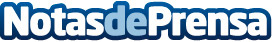 Cione Grupo de Ópticas, por una visión responsableLa cooperativa pone en marcha una campaña en RRSS en la que divulga consejos de salud visual a la población, como empresa decana del sectorDatos de contacto:Javier Bravo606411053Nota de prensa publicada en: https://www.notasdeprensa.es/cione-grupo-de-opticas-por-una-vision_1 Categorias: Medicina Marketing Sociedad Infantil http://www.notasdeprensa.es